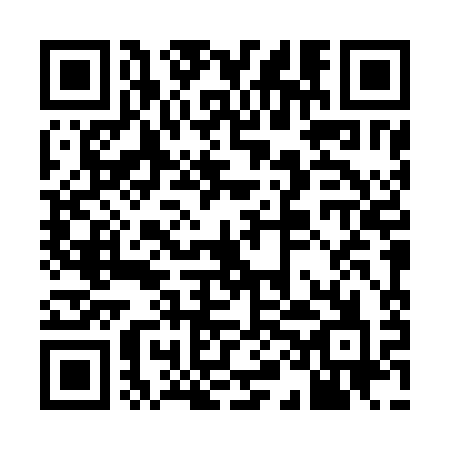 Ramadan times for Alberone, ItalyMon 11 Mar 2024 - Wed 10 Apr 2024High Latitude Method: Angle Based RulePrayer Calculation Method: Muslim World LeagueAsar Calculation Method: HanafiPrayer times provided by https://www.salahtimes.comDateDayFajrSuhurSunriseDhuhrAsrIftarMaghribIsha11Mon5:035:036:4112:324:346:236:237:5512Tue5:015:016:4012:324:356:256:257:5713Wed5:005:006:3812:314:366:266:267:5814Thu4:584:586:3612:314:376:276:278:0015Fri4:564:566:3412:314:386:286:288:0116Sat4:544:546:3212:304:396:306:308:0217Sun4:524:526:3012:304:406:316:318:0418Mon4:504:506:2812:304:416:326:328:0519Tue4:474:476:2612:304:426:346:348:0720Wed4:454:456:2512:294:436:356:358:0821Thu4:434:436:2312:294:446:366:368:1022Fri4:414:416:2112:294:456:386:388:1123Sat4:394:396:1912:284:466:396:398:1324Sun4:374:376:1712:284:476:406:408:1425Mon4:354:356:1512:284:486:416:418:1626Tue4:334:336:1312:284:496:436:438:1727Wed4:314:316:1112:274:506:446:448:1928Thu4:294:296:0912:274:516:456:458:2029Fri4:264:266:0812:274:526:466:468:2230Sat4:244:246:0612:264:536:486:488:2331Sun5:225:227:041:265:547:497:499:251Mon5:205:207:021:265:557:507:509:262Tue5:185:187:001:255:567:527:529:283Wed5:155:156:581:255:577:537:539:304Thu5:135:136:561:255:587:547:549:315Fri5:115:116:551:255:587:557:559:336Sat5:095:096:531:245:597:577:579:347Sun5:075:076:511:246:007:587:589:368Mon5:045:046:491:246:017:597:599:389Tue5:025:026:471:236:028:008:009:3910Wed5:005:006:451:236:038:028:029:41